TVIRTINU:LSOK nacionalinių programų direktorė Daiva Dabrilienė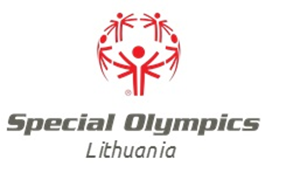 LIETUVOS SPECIALIOSIOS OLIMPIADOS KOMITETOBOČIOS DVEJETŲ ČEMPIONATON U O S T A T A IČEMPIONATO TIKSLAS IR UŽDAVINIAIsudominti sutrikusio intelekto asmenis bočia, kaip sporto šaka, stiprinančia sveikatą.sudaryti sąlygas atletams bendrauti, varžytis ir pagal savo galimybes siekti sportinių rezultatų;siekti sveikatos funkcijų atstatymo kūno kultūros ir sporto priemonėmis;propaguoti sveiką gyvenseną.ČEMPIONATO ORGANIZAVIMASLSOK bočios čempionatą vykdo Lietuvos specialiosios olimpiados komitetas ir Kauno Jono Laužiko mokykla.ČEMPIONATO VYKDYMO LAIKAS IR VIETAČempionatas vyks 2022 m. birželio 1 d. Kaune, Kauno Jono Laužiko mokyklos aikštyne. Adresas: Kaunas, Tunelio 41. ČEMPIONATO DALYVIAI IR VYKDYMO SĄLYGOSĮ čempionatą yra kviečiami dalyvauti įvairių negalių ir amžiaus žmonės. Žaidžiama bus pagal specialiosios olimpiados taisykles. Komandos sudėtis: 2 sportininkai ir treneris, dvejetai gali būti mišrūs (vyrai ar moterys).Komandų vadovai pateikia vardines dalyvių paraiškas, su gydytojo leidimais dalyvauti varžybose. Vardinė paraiška pasirašyta įstaigos vadovo. Komandų vadovai apie dalyvavimą turi informuoti čempionato vyr. teisėją iki šių metų gegužės 27 d., atsiųsdami dalyvių paraiškas el. p. rmikucauskas@gmail.comViena organizacija gali išstatyti ne daugiau kaip 1 komandą.Čempionatas bus vykdomos teisėjų numatyta sistema. Dalyvių skaičius ribojamas. Čempionate dalyvaus 8 pirmosios užsiregistravusios komandos. Čempionato dalyviai gaus maitinimą. Bus kompensuojamos kuro išlaidos. Užsiregistravusios komandos gaus dokumentus, kuriuos bus  reikalinga užpildyti. Nesutvarkius dokumentų, pagal reikalavimus, kuro išlaidos nebus kompensuojamas.  ČEMPIONATO NUGALĖTOJŲ NUSTATYMAS IR APDOVANOJIMAInugalėtojai ir prizininkai nustatomi vadovaujantis bočios varžybų taisyklėmis.  nugalėtojai ir prizininkai bus apdovanojami.BAIGIAMOSIOS NUOSTATOSUž komandų dalyvių saugumą atsako komandų vadovai.Visais rūpimais klausimais kreiptis į vyr. teisėją Rimvydą Mikučauską (tel. 8 682 39008, el. p. rmikucauskas@gmail.com).